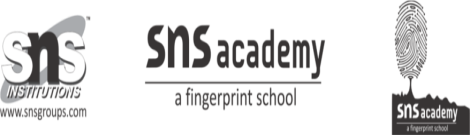 SUBJECT: MATHSCLASS: 12TH STDCHAPTER: RELATIONS & FUNCTIONSEXERCISE: 1.1Determine whether the following relations are reflexive, symmetric and transitiveRelation R in the set A={1,2,3,4,5,6} as R={(x,y) : y is divisible by x}Check whether the relation R defined in the set {1,2,3,4,5,6} as R={(a,b) : b=a+1} is reflexive, symmetric or transitive.Show that the relation R in the set {1,2,3} given by R={(1,2),(2,1)} is symmetric but neither reflexive nor transitive.Let R be the relation in the set {1,2,3,4} given by R={(1,2),(2,2),(1,1),(4,4),(1,3),(3,3),(3,2)}. Choose the correct answer.R is reflexive and symmetric but not transitive.R is reflexive and transitive but not symmetric.R is symmetric and transitive but not reflexive.R is an equivalence relation.EXERCISE: 1.2In each of the following cases, state whether the function is one-one, onto or bijective. Justify your answer.f: RR defined by f(x)=3-4xf: RR defined by f(x)=1+Let f: RR be defined as f(x)=. Choose the correct answer.f is one-one ontof is many-one ontof is one-one but not ontof is neither one-one nor ontoLet f: RR be defined as f(x)=. Choose the correct answer.f is one-one ontof is many-one ontof is one-one but not ontof is neither one-one nor onto*****************